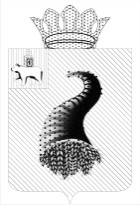 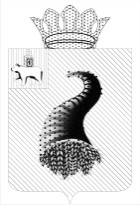 617470, Пермский край, г. Кунгур,  ул. Советская, 22  тел./факс 8-34-271-2-46-65  ИНН / КПП  5917594717 / 591701001 ОГРН 1065917021060                                                              ЗАКЛЮЧЕНИЕпо результатам внешней проверки отчёта об исполнении бюджета Тихановского сельского поселения за 2016 год, предоставленного в форме проекта решения  Совета депутатов Тихановского сельского поселения Кунгурского муниципального района  «Об утверждении отчета об исполнении бюджета Тихановского сельского поселения  за  2016 год»                                                24 марта 2017                                                                                        		№ 5-спЗаключение Контрольно-счетной палаты муниципального образования «Кунгурский муниципальный район» (далее – КСП) на годовой отчет об исполнении бюджета Тихановского сельского поселения с учетом данных внешней проверки годовой бюджетной отчетности главных администраторов бюджетных средств подготовлено в соответствии с требованиями статей 157, 264.4 Бюджетного кодекса Российской Федерации (далее - БК РФ),  п.3 ч.2 статьи 9 Федерального закона от 07.02.2011 № 6-ФЗ «Об общих принципах организации и деятельности контрольно-счетных органов субъектов Российской Федерации и муниципальных образований»,  статьи Положением о бюджетном процессе в Тихановском сельском поселении, утвержденным решением Совета депутатов от 18.11.2016 года № 50, (далее – Положение о бюджетном процессе) и на основании Соглашения о передаче части полномочий по решению вопросов местного значения.Цель проведения внешней проверки:-  установление законности, полноты и достоверности представленных в составе отчета об исполнении бюджета документов и материалов;- установление соответствия фактического исполнения бюджета его плановым назначениям, установленным решениями Совета депутатов сельского поселения;-  установление полноты бюджетной отчетности главных распорядителей бюджетных средств, главных администраторов доходов бюджета, главных администраторов источников финансирования дефицита бюджета (далее - главные администраторы бюджетных средств), её соответствия требованиям Инструкции о порядке составления и предоставления годовой, квартальной и месячной отчетности об исполнении бюджетов бюджетной системы Российской Федерации, утвержденной приказом Минфина РФ от 28.12.2010 № 191н (далее – Инструкция 191н);-  оценка достоверности показателей бюджетной отчетности главных администраторов бюджетных средств.Годовой отчет об исполнении бюджета Тихановского сельского поселения за  2016 год поступил в КСП 16.03.2017 с соблюдением установленного срока. Документы и материалы к отчету представлены в полном объеме. Состав документов и материалов соответствует требованиям статьи 264.6 БК РФ.Общая оценка исполнения бюджета Тихановского сельского поселения   за 2016 годБюджет Тихановского сельского поселения на 2016 год утверждён Советом депутатов (решение от 28.12.2015 № 52) по расходам в сумме 5 292,6 тыс.руб., исходя из прогнозируемого объема доходов 5 292,6  тыс.руб.В течение 2016 года Советом депутатов в бюджет сельского поселения были внесены двенадцатью решениями изменения и дополнения. Бюджет сельского поселения в редакции решения Совета депутатов от 21.12.2016 № 64 «О внесении изменений в решение Совета депутатов от 28.12.2015  № 52 «О бюджете Тихановского сельского поселения на 2016 год и на плановый период  2017 и 2018 годов» утвержден по расходам в объеме 6 465,5 тыс.руб., исходя из прогнозируемого объема доходов 6 200,8  тыс.руб., с плановым дефицитом 264,7 тыс.руб. Уточненные бюджетные назначения по доходам, расходам и источникам финансирования дефицита бюджета соответствуют  отчету об исполнении бюджета ф.0503127.Данные об исполнении бюджета приведены в таблице: Таблица 1(тыс.руб.)Как видно из таблицы, увеличение доходов бюджета за 2016 год по сравнению с первоначально утвержденным значением составило 908,2  тыс.руб. Расходная часть бюджета в течение года была увеличена на 1 172,9 тыс.руб.Объемы бюджетных ассигнований, предусмотренные решением Совета депутатов от 21.12.2016 № 64 «О внесении изменений в решение Совета депутатов от 28.12.2015  № 52 «О бюджете Тихановского сельского поселения на 2016 год и на плановый период  2017 и 2018 годов»  соответствуют объему бюджетных ассигнований, предусмотренных уточненной бюджетной росписью.2. Анализ исполнения доходной части  бюджета Тихановского сельского поселенияВ 2016 году в бюджет сельского поселения поступило  6 199,8 тыс.руб., что составляет 100% к уточненным бюджетным назначениям:Таблица 2 (тыс.руб.)Данные по исполнению доходной части бюджета за 2016 год в сравнении с 2015 годом представлены в таблице:Таблица 3 (тыс.руб.)Структура доходной части не изменилась, наибольший удельный вес в отчетном году занимают налоговые и неналоговые доходы – 53%.  По отношению к 2015 году доходная часть бюджета сельского поселения увеличилась  на  257,2 тыс. руб., в том числе:- по группе «Налоговые и неналоговые доходы» сокращение налоговых доходов  на  47,3 тыс.руб. (за счет единого сельхозналога)  и  увеличение неналоговых доходов на 92,6 тыс.руб. (за счет поступления доходов от аренды имущества и доходов от компенсации затрат бюджетов сельских поселений);- за счет увеличения объема  безвозмездных поступлений  на 211,9  тыс.руб. в связи с отсутствием возвратов остатков субсидий, субвенций и иных межбюджетных трансфертов, имеющих целевое назначение.В структуре группы «Налоговые и неналоговые доходы» удельный вес налоговых платежей составил 97%,  неналоговых - 3%. В 2016 году налоговые доходы поступили в сумме 3 211,7 тыс.руб. (100% к плану). Данные по исполнению утвержденных бюджетных назначений по налоговым доходам в 2016 году приведены в таблице:Таблица 4 (тыс.руб.)Основную часть в налоговых доходах бюджета поселения  в 2016 году занимал налога  на доходы физических лиц  – 25%. На поступления  земельного налога  приходится 19%, транспортного налога – 18%, акцизов – 16%. Основное перевыполнение в составе налоговых доходов, согласно отчета,  - по акцизам,  в связи с увеличением объема реализации подакцизных товаров.Неисполнение  плановых назначений сложилось по следующим платежам:- по единому сельхозналогу – на 36,7 тыс.руб., или на 6%, в связи с уменьшением полученных доходов сельхозпредприятиями;- по  земельному налогу   – на 258,6 тыс.руб. или на 30% в связи с ростом задолженности;- по госпошлине – на 3,5 тыс.руб. или на 29% в связи с низкой потребностью населения в получении нотариальных услуг.По состоянию на 01.01.2017 общая сумма задолженности по налогам и сборам в бюджет, по данным Межрайонной инспекции федеральной налоговой службы № 5 по Пермскому краю  - 770,0 тыс.руб., сумма возросла на 264,0 тыс.руб. или на 52% по отношению к началу года. Наибольший удельный вес в сумме недоимки занимает транспортный налог - 74% от общей суммы задолженности по налоговым платежам.По отношению к бюджетным назначениям неналоговые поступления в 2016 году составили 100% или 93,5 тыс.руб.Основные показатели, характеризующие исполнение бюджета по неналоговым доходам в 2016 году, приведены в таблице:Таблица 5 (тыс.руб.)Как видно из таблицы, в структуре неналоговых доходов основную долю занимает статья «Доходы от сдачи в аренду имущества» - 48%. Объем поступивших в 2016 году в бюджет сельского поселения безвозмездных средств составил 2 894,6 тыс.руб., что соответствует объему утвержденных бюджетных назначений.Данные о безвозмездных поступлениях приведены в таблице:Таблица 6  (тыс.руб.)Безвозмездные поступления в виде дотаций, субвенций и иных межбюджетных трансфертов поступили в бюджет поселения в сумме 2 819,4  тыс. руб. В структуре безвозмездных поступлений от других бюджетов бюджетной системы РФ основную долю (90%) составляют дотации.В отчетном году в бюджет сельского поступили «Доходы от возврата остатков субсидий, субвенций и иных межбюджетных трансфертов, имеющих целевое назначение, прошлых лет» в общей сумме 75,2 тыс.руб. от Управления развития инфраструктуры Кунгурского муниципального района.3. Анализ исполнения расходной части  бюджета  сельского поселенияПри утверждении бюджета на 2016  год на расходы предполагалось направить   5 292,6 тыс.руб. Уточненной бюджетной росписью утверждены расходы в сумме 6 465,5 тыс.руб. Таблица 7 (тыс.руб.)По сравнению с первоначально утвержденным бюджетом произошло увеличение расходной части 2016 года на 1 172,9 тыс. руб. или на 22%. Наиболее  значительно расходы бюджета сельского поселения увеличились по  разделу  0300 «Национальная безопасность и правоохранительная деятельность» - в 2,5 раза и по разделу 0500 «Жилищно-коммунальное хозяйство» -  в 2 раза.По сравнению с 2015 годом расходы сократились на 365,6 тыс.руб. или на 6%. Исполнение расходов по функциональной структуре за последние два года представлено в таблице:Таблица 8 (тыс.руб.)Как видно из таблицы, в 2016 году структура расходов бюджета поселения за последний год несколько изменилась. В 2016 году наибольший удельный вес занимают общегосударственные вопросы  – 39%,  на расходы в области  культуры, кинематографии на приходится   – 36%. Расходы по разделу 0400 «Национальная экономика» сократились  в 2,7 раза или на 544,7 тыс.руб., т.к. уменьшен  объем дорожного фонда. По сравнению с 2015 годом объем расходов по разделу 0100 «Общегосударственные вопросы» увеличились на 15% или на 316,1 тыс.руб. в связи кадровыми передвижениями специалистов-бухгалтеров, приобретение программы 1С, обучением специалистов, направлением расходов на ремонт автомобиля.Сравнительный анализ плановых назначений и фактического исполнения бюджета в разрезе разделов функциональной структуры расходов приведен в таблице:Таблица 9 (тыс.руб.)Имеется остаток ассигнований по пяти разделам классификации расходов из восьми.  При этом уровень исполнения бюджетных ассигнований  по таким разделам, как:  «Национальная экономика» и «Социальная политика»  в 2016 году оказался ниже среднего процента исполнения расходов  в целом. Причиной неполного освоения бюджетных ассигнований по разделу  «Национальная экономика» послужило необеспечение доходными источниками дорожного фонда.Выделенные бюджетные ассигнования  по разделу 10 «Социальная политика» освоены на 89%, не востребованы средства на  предоставление мер социальной поддержки отдельным категориям граждан, работающим в муниципальных учреждениях и проживающих в сельской местности и поселках городского типа (рабочих поселках), по оплате жилого помещения и коммунальных услуг в сумме 20,0 тыс.руб.По разделу 01 «Общегосударственные вопросы» бюджетные ассигнования предусмотрены в общей сумме 2 495,4 тыс.руб., освоены в сумме  2 436,4 тыс.руб. или на 98%. Общее неисполнение бюджетных назначений по данному разделу не значительно, 59,0 тыс.руб.Резервный фонд администрации сельского поселения  утвержден в объеме 10,0 тыс. руб.  В течение года средства не использованы  в связи с отсутствием потребности.На мероприятия по мобилизационной и вневойсковой подготовке (раздел 02 «Национальная оборона») в 2016 году было запланировано 75,4 тыс.руб., средства использованы в полном объеме.По разделу 03 «Национальная безопасность и правоохранительная деятельность» бюджетные ассигнования предусмотрены в общей сумме 496,3 тыс.руб., исполнены в сумме 483,0 или на 97% на обеспечение пожарной безопасности. По разделу 04 «Национальная экономика» за 2016 год направлено на расходы 322,5 тыс.руб. или 71% от плановых назначений (456,0 тыс.руб.)  на финансирование расходов по подразделу 0409 «Дорожное хозяйство (дорожные фонды)» в рамках дорожного фонда Тихановского сельского поселения, в том числе: Таблица 10 (тыс.руб.)В нарушение статьи 15.1 Положения о бюджетном процессе, отчет об использовании бюджетных ассигнований дорожного фонда Тихановского сельского поселения, не приложен к годовому отчету об исполнении бюджета Тихановского сельского поселения.Расходы по разделу 05 «Жилищно-коммунальное хозяйство» предусмотрены в общей сумме 549,3 тыс.руб., исполнены в сумме 532,7 тыс.руб. или на 97%. Финансирование расходов осуществлялось по двум подразделам. Фактическое исполнение расходов по подразделу 0502 «Коммунальное хозяйство» составило 238,5 тыс.руб. или 98%, в том числе  в рамках муниципальной программы Кунгурского муниципального района «Развитие жилищно-коммунального хозяйства, дорожной и уличной сети Кунгурского муниципального района»  направлено на расходы  150,0 тыс.руб.  При плановых назначениях в сумме 297,8 тыс.руб.  фактическое исполнение на благоустройство составило 294,2749,1 тыс.руб. или 99%. В 2016 году по разделу 08 «Культура и кинематография» предусмотрены бюджетные назначения в сумме 2 209,9 тыс.руб., исполнены на 100%. В соответствии со статьей 69.1 БК РФ в сфере культуры субсидия на выполнение муниципального задания в сумме 2 168,0 тыс.руб.  в 2016 году предоставлена двум бюджетным учреждениям – МБУК «Троицкий дом культуры» и МБУК «Библиотека Тихановского сельского поселения». По данному  подразделу отражено предоставление субсидий  на иные цели  МБУК «Библиотека Тихановского сельского поселения» в сумме 41,9 тыс.руб. (подключение библиотеки к сети «Интернет»).В 2016  году расходы по  разделу 10 «Социальная политика» утверждены в сумме 174,1 тыс.руб., исполнены в сумме 154,1 тыс.руб. или на 89%. По подразделу 1001 «Пенсионное обеспечение» предусмотрены средства на выплату пенсии за выслугу лет лицам, замещающим муниципальные должности муниципального образования, муниципальным служащим в сумме 105,3 тыс.руб., исполнены в на 100%. По подразделу 1003 «Социальное обеспечение населения» предусмотрены средства на сумму 68,8 тыс.руб., исполнены  в сумме 48,8 тыс.руб. или на 71%, в том числе: - на предоставление мер социальной поддержки отдельным категориям граждан, работающим в муниципальных учреждениях и проживающих в сельской местности и поселках городского типа (рабочих поселках), по оплате жилого помещения и коммунальных услуг – 38,8 тыс.руб.;- на программу по улучшению жилищных условий граждан – 10,0 тыс.руб.По данному подразделу остались неиспользованными 20,0 тыс.руб. в связи с отсутствием потребности.На 2016 год расходы бюджета по разделу 11 «Физическая культура и спорт» предусмотрены в сумме 10,0  тыс.руб., исполнены на 100%. 4. Источники финансирования дефицита бюджетаВ течение 2016 года при исполнении бюджета поселения просматривалась  тенденция опережающего роста поступлений доходов над исполнением расходов  в первом и четвертом кварталах, данные приведены в таблице: Таблица 11 (тыс.руб.)Решением от 28.12.2015 № 52 бюджет сельского поселения на 2016 год сформирован бездефицитным.  По итогам 2016 года  бюджет исполнен с дефицитом в сумме 23,3  тыс.руб.  Источником финансирования дефицита бюджета сельского поселения  является изменение остатков средств на счетах по учету средств бюджета.5. Муниципальный долг и расходы на его обслуживание Муниципальный долг на 01.01.2016 и на 01.01.2017  отсутствует.Решением о бюджете сельского поселения на 2016 год предоставление муниципальных гарантий не планировалось. 6. Внешняя  проверка бюджетной отчетности главного администратора бюджетных средств -  администрации Тихановского сельского поселенияСостав и формы бюджетной отчётности, представленные на проверку, в основном соответствуют составу и формам отчётов, утверждённым пунктом 11 Инструкции о порядке составления и представления годовой, квартальной и месячной отчётности об исполнении бюджетов бюджетной системы Российской Федерации, утверждённой приказом Министерства финансов Российской Федерации от 28.12.2010 № 191н (далее – Инструкция № 191н).В соответствии  пунктом 6 Инструкции № 191н бюджетная отчетность подписана главой сельского поселения Л.И.Дульцевой  и  специалистом  по учету и отчетности, главным бухгалтером С.А.Сомовой. Однако  не во  всех формах бюджетной отчетности, содержащих плановые и аналитические показатели, имеется подпись руководителя финансово-экономической службы  (форма 0503128 «Отчет о принятых бюджетных обязательствах», форма 0503160 «Пояснительная записка»).Бюджетная отчётность администрации Тихановского сельского поселения за 2016 финансовый год составлена на основе данных: Главной книги и других регистров бюджетного учёта, установленных законодательством Российской  Федерации для получателей бюджетных средств, главного администратора доходов бюджета.В соответствии с пунктом 9 Инструкции № 191н бюджетная отчетность составлена нарастающим итогом с начала года в рублях с точностью до второго десятичного знака после запятой, за исключением формы 0503164 «Сведения об исполнении бюджета».В отчётном периоде администрация  Тихановского сельского поселения  не осуществляла предпринимательскую и иную приносящую доход деятельность.Анализ формы 0503130 «Баланс главного распорядителя, распорядителя, получателя бюджетных средств, главного администратора, администратора источников финансирования дефицита бюджета, главного администратора, администратора доходов бюджета» (далее – Баланс)  на 01.01.2017 показывает, что остатки по счетам корректно перенесено из предыдущего периода и не содержат отклонений, что согласуется с данными форм 0503173 «Сведения об изменении остатков валюты баланса» по бюджетной деятельности. Остатки на конец предыдущего отчетного финансового года и на начало отчетного финансового года не изменились, расхождений нет. Нефинансовые активы (раздел 1 Баланса)  на 01.01.2017 составили 838 055,0 руб. по бюджетной деятельности. Балансовая стоимость основных средств составила 1 893 206,53 руб., в том числе амортизация 1 874 126,53 руб. Непроизведенные активы (земельные участки) – 780 282,00 руб. Стоимость материальных запасов – 38 693,00 руб. Проверка показала, что данные Баланса по указанным счетам соответствуют данным формы 0503168 «Сведения о движении нефинансовых активов», составленным по бюджетной деятельности. Финансовые    активы    (раздел   2   Баланса)   на   01.01.2017    составили     5 396 740,56 руб.  по бюджетной деятельности. По данным Баланса по счёту 020100000 «Денежные средства учреждения» установлено отсутствие остатка на последнюю дату отчётного финансового года на счетах в органе казначейства, на счетах в кредитной организации, в кассе Учреждения, что подтверждено формой 0503178 «Сведения об остатках денежных средств на счетах получателя бюджетных средств».  Остаток по счету 020400000 «Финансовые вложения» по данным Баланса на конец 2016 года  - 5 113 566,51 руб., подтверждает форма 0503171 «Сведения о финансовых вложениях получателя бюджетных средств, администратора источников финансирования дефицита бюджета». Сопоставление данных Баланса на 01.01.2017  по счетам  020500000 «Расчёты по доходам», 030300000 «Расчеты по платежам в бюджеты» с итоговыми данными формы 0503169 «Сведения по дебиторской и кредиторской задолженности» (дебиторская задолженность) по бюджетной деятельности расхождений не выявило. Просроченная задолженность отсутствует.Остаток по обязательствам (раздел 3 Баланса) на конец 2016 года – 389 180,  руб. При сопоставлении данных Баланса по счетам 03200000 «Расчёты по принятым обязательствам», 020500000 «Расчеты по доходам» на конец отчётного периода с итоговыми данными формы 0503169 «Сведения по дебиторской и кредиторской задолженности» (кредиторская задолженность)  на 01.01.2017  расхождений не выявлено. Просроченная задолженность отсутствует.Анализ отчёта  администрации Тихановского сельского поселения по форме 0503127 «Отчёт об исполнении бюджета главного распорядителя, распорядителя, получателя бюджетных средств, главного администратора, администратора источников финансирования дефицита бюджета, главного администратора, администратора доходов бюджета», как главного распорядителя бюджетных средств, показал, что доходы бюджета составили 6 199 789,77 руб. или 100% от утверждённых бюджетных назначений, не получено 999,49 руб.  Согласно данным  формы 0503127, утвержденные бюджетные назначения по расходам на 2016 год по сельскому поселению составили 6 465 456,22 руб., исполнение 6 223 089,82 руб. или 96%, неисполненные назначения составили 242 396,40 руб. Это  соответствует бюджетной росписи по данному главному распорядителю бюджетных средств, а также данным  форм  0503162 и 0503164. В  форме 0503164 «Сведения об исполнении бюджета» в группе граф «Причины отклонений от планового процента исполнения» не отражены:- в графе 8 код причины отклонений по доходам и источникам финансирования дефицита бюджета (графа 6), от доведенного финансовым органом и (или) пользователем бюджетной отчетности планового процента исполнения на отчетную дату;- в графе 9  пояснения причин отклонений.В форме 0503163 «Сведения об изменениях бюджетной росписи главного распорядителя бюджетных средств» итоговый суммовой показатель в графе 3 не соответствует  бюджетной росписи с учетом изменений на отчетную дату.Показатели граф  4, 5 и 10 формы 0503128 «Отчет о принятых бюджетных обязательствах» соответствуют показателям граф 4, 5 и 9 формы 0503127.Анализ форм и таблиц в составе «Пояснительной записки» показал, что содержащиеся в них данные соответствуют данным Баланса, формы 0503127. В составе «Пояснительной записки» не предоставлены:- Таблица № 2 «Сведения о мерах по повышению эффективности расходования бюджетных средств»;- форма 0503166 «Сведения об исполнении мероприятий в рамках целевых программ»;- Таблица № 5 «Сведения о результатах мероприятий внутреннего контроля»;- Таблица № 7 «Сведения о результатах внешнего государственного (муниципального) финансового контроля».Кроме этого, в раздел 5 «Прочие вопросы деятельности субъекта бюджетной отчетности» «Пояснительной записки» формы 0503160 включена информация о том, что в форме 0503176 числовые значения отсутствуют. В соответствии с Приказом Минфина России от 31.12.2015 № 229н «О внесении изменений в приказ Министерства финансов Российской Федерации от 28 декабря 2010 г. № 191н «Об утверждении Инструкции о порядке составления и представления годовой, квартальной и месячной отчетности об исполнении бюджетов бюджетной системы Российской Федерации» данная форма исключены из состава отчетности.7. Заключительная  частьГодовой отчет об исполнении бюджета Тихановского сельского поселения  за 2016 год представлен администрацией в Контрольно-счетную палату с соблюдением установленного срока.8. ВыводыВ результате проведенной внешней проверки годового отчета об исполнении бюджета сельского поселения за 2016 год установлено, что уточненные бюджетные назначения по доходам, расходам и источникам финансирования дефицита бюджета соответствуют  отчету об исполнении бюджета ф.0503127. Доходная часть по налоговым и неналоговым доходам за отчетный  год выполнена на 100% к уточненному плану.  В структуре фактически поступивших доходов наибольший удельный вес  приходится на налоговые и неналоговые доходы – 53%, безвозмездные поступления составляют 47%. По состоянию на 01.01.2017 общая сумма задолженности по налогам и сборам в бюджет, по данным Межрайонной инспекции федеральной налоговой службы № 5 по Пермскому краю  - 770,0 тыс.руб., сумма возросла на 264,0 тыс.руб. или на 52% по отношению к началу года. Наибольший удельный вес в сумме недоимки занимает транспортный налог - 74% от общей суммы задолженности по налоговым платежам.Расходная часть бюджета сельского поселения за  2016 год  выполнена на 96%  (уточненный  план 6 465,5 тыс.руб., исполнено –  6 223,1 тыс. руб.). В сравнении с предыдущим годом, в отчетном  структура расходов бюджета поселения несколько  изменилась.  В 2016 году наибольший удельный вес занимают общегосударственные вопросы – 29%.Имеется остаток ассигнований по пяти разделам классификации расходов из восьми.  При этом уровень исполнения бюджетных ассигнований  по таким разделам, как:  «Национальная экономика» и «Социальная политика»  в 2016 году оказался ниже среднего процента исполнения расходов  в целом. Причиной неполного освоения бюджетных ассигнований по разделу  «Национальная экономика» послужило необеспечение доходными источниками дорожного фонда.Выделенные бюджетные ассигнования  по разделу 10 «Социальная политика» освоены на 89%, не востребованы средства на  предоставление мер социальной поддержки отдельным категориям граждан, работающим в муниципальных учреждениях и проживающих в сельской местности и поселках городского типа (рабочих поселках), по оплате жилого помещения и коммунальных услуг в сумме 20,0 тыс.руб.В нарушение статьи 15.1 Положения о бюджетном процессе, отчет об использовании бюджетных ассигнований дорожного фонда Тихановского сельского поселения, не приложен к годовому отчету об исполнении бюджета Тихановского сельского поселения.По итогам 2016 года  бюджет исполнен с дефицитом в сумме  23,3 тыс.руб.  Источником финансирования дефицита бюджета сельского поселения  является изменение остатков средств на счетах по учету средств бюджета.По результатам проверки бюджетной отчетности главного администратора бюджетных средств установлено, что она составлена с недостатками, не оказавшими существенного влияния на достоверность данных годового отчета об исполнении бюджета поселения за 2016 год.Контрольно-счетная палата Кунгурского  муниципального района считает, что Проект решения может быть рассмотрен Советом депутатов сельского поселения  и принят в установленном порядке.Председатель КСП МО«Кунгурский  муниципальный район»			               	П.В.Козлова           КОНТРОЛЬНО-СЧЕТНАЯ ПАЛАТА МУНИЦИПАЛЬНОГО ОБРАЗОВАНИЯ  «КУНГУРСКИЙ МУНИЦИПАЛЬНЫЙ  РАЙОН»НаименованиеПервоначальный бюджет (Решение Совета депутатов от 28.12.2015 № 52)Уточненный план (Решение Совета депутатов от 21.12.2016 № 64)Откло-нениеИсполнено за 2016 годИсполнено за 2016 годИсполнено за 2016 годНаименованиеПервоначальный бюджет (Решение Совета депутатов от 28.12.2015 № 52)Уточненный план (Решение Совета депутатов от 21.12.2016 № 64)Откло-нениеСуммав % кв % кНаименованиеПервоначальный бюджет (Решение Совета депутатов от 28.12.2015 № 52)Уточненный план (Решение Совета депутатов от 21.12.2016 № 64)Откло-нениеСуммаУтвержден-ному бюджетуУточнен-ному плануДоходы5 292,66 200,8908,26 199,8117100Расходы5 292,66 465,51 172,96 223,111896Дефицит -, профицит +0-264,7-264,7-23,3Группа доходовБюджетОтчетДоляОтклонение% выполненияДоходы налоговые и неналоговые 3 306,23 305,253-1,0100Налоговые доходы3 212,73 211,797-1,0100Неналоговые доходы93,593,530,0100Безвозмездные поступления2 894,62 894,6470,0100Всего доходов6 200,86 199,8100-1,0100Группа доходовОтчет 2015Структура доходов 2015 Отчет 2016Структура доходов 2016 Откло-нениеТемп роста/сниженияНалоговые и неналоговые доходы3259,9553305,25345,31Налоговые доходы3259,01003211,797-47,3-1Неналоговые доходы0,9093,5392,610289Безвозмездные поступления2682,7452894,647211,98Всего доходов5942,61006199,8100257,24Группа доходовБюджетОтчетДоляОтклонение% выполненияНалоговые доходы3 212,73 211,7100-1,0100НДФЛ724,3801,22576,9111Акцизы 307,0504,116197,1164ЕСХН609,0572,318-36,794Налог на имущество147,5154,857,3105Транспортный налог556,0572,51816,5103Земельный налог856,9598,319-258,670Госпошлина12,08,50-3,571Группа доходовБюджетОтчетДоляОтклонение% выполненияНеналоговые доходы93,593,51000,0100Доходы от сдачи в аренду имущества44,744,7480,0100Прочие доходы от компенсации затрат бюджетов поселений41,941,9450,0100Прочие неналоговые доходы6,96,970,0100Статьи доходовБюджетОтчетДоляОтклонение% выполненияБезвозмездные поступления, всего2 894,62 894,61000,0100Безвозмездные поступления от других бюджетов бюджетной системы РФ2 819,42 819,4970,0100Дотации бюджетам муниципальных образований2 535,62 535,6900,0100Субвенции бюджетам муниципальных образований133,8133,850,0100Иные межбюджетные трансферты150,0150,050,0100Доходы от возврата остатков субсидий, субвенций и иных межбюджетных трансфертов, имеющих целевое назначение, прошлых лет75,275,230,0100НаименованиеПервоначальный бюджет БюджетОтклонение% роста/снижения0100Общегосударственные вопросы2 232,82 495,4262,6120200Национальная оборона74,274,50,300300Национальная безопасность и правоохранительная деятельность200,0496,3296,31480400Национальная экономика307,0456,0149,0490500Жилищно-коммунальное хозяйство270,1549,3279,21030800Культура, кинематография2 079,32 209,9130,661000Социальная политика119,2174,154,9461100Физическая культура и спорт10,010,0--Всего расходов5 292,66 465,51 172,922НаименованиеОтчет 2015Структура  отчета 2015Отчет 2016Структура  отчета 2016Откло-нениеТемп роста/сниженияОбщегосударственные вопросы2 120,3322 436,439316,115Национальная оборона68,6174,515,99Национальная безопасность и правоохранительная деятельность570,59483,08-87,5-15Национальная экономика867,213322,55-544,7-63Жилищно-коммунальное хозяйство747,011532,79-214,3-29Культура, кинематография2 121,2322 209,93688,74Социальная политика83,91154,1270,284Физическая культура и спорт10,0010,000,00Всего расходов6 588,71006 223,1100-365,6-6НаименованиеБюджетОтчетДоля% исполненияОтклонение0100Общегосударственные вопросы2 495,42 436,43998-59,00102Функционирование высшего должностного лица органа местного самоуправления686,7683,628100-3,10103Функционирование представительных органов местного самоуправления87,086,1499-0,90104Функционирование органов исполнительной власти местных администраций1 643,41 605,26698-38,20111Резервные фонды10,00-10,00113Другие общегосударственные вопросы68,361,5390-6,80200Национальная оборона74,574,511000,00203Мобилизационная и вневойсковая подготовка74,574,51001600,00300Национальная безопасность и правоохранительная деятельность496,3483,0897-13,30310Обеспечение пожарной безопасности496,3483,010097-13,30400Национальная экономика456,0322,5571-133,50409Дорожное хозяйство (дорожные фонды)456,0322,510071-133,50500Жилищно-коммунальное хозяйство549,3532,7997-16,60502Коммунальное хозяйство251,5238,54595-13,00503Благоустройство297,8294,25599-3,60800Культура, кинематография2 209,92 209,9361000,00801Культура 2 209,92 209,91001000,01000Социальная политика174,1154,1289-20,01001Пенсионное обеспечение105,3105,3681000,01003Социальное обеспечение68,848,83271-20,01100Физическая культура и спорт10,010,001000,01102Массовый спорт10,010,01001000,0Всего расходов6 465,56 223,110096-242,4НаименованиеБюджетОтчетОтклонение% выполненияСодержание автомобильных дорог и искусственных сооружений на них313,0312,9-0,1100Капитальный ремонт и ремонт автомобильных дорог  общего пользования143,09,6-133,47Всего расходов 456,0322,5-133,571НаименованиеИсполнено за 2016 годИсполнено за 2016 годИсполнено за 2016 годИсполнено за 2016 годИсполнено за 2016 годНаименование1 квартал2 квартал3 квартал4 кварталИтого за годДоходы1 813,91 323,01 119,61 943,36 199,8Расходы1 261,11 726,41 420,01 815,66 223,1Дефицит «-» , профицит «+»552,8-403,4-300,4127,7-23,3